Nabídka 23AMNAB01060Ozvučení  SMART SBA-V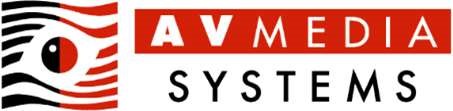 Doprava fixní na typ. inst. ____________________________________________________________________________________________________  * uvedená cena materiálu a instalace je odborný odhad a bude účtována dle skutečnosti 	Společnost řeší elektroodpad v rámci REMAsystému. Informace o sběrných místech na www.remasystem.cz	Strana 1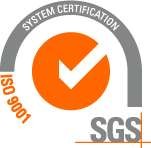 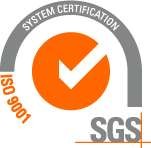 AV MEDIA SYSTEMS, a.s., tel: +420 261 260 218, fax: +420 261 227 648, e-mail: avmedia@avmedia.cz,www.avmedia.czSídlo: Pražská 1335/63, Praha 10, společnost je registrována u Městského soudu v Praze, oddíl B vložka 10120AV MEDIA SYSTEMS, a.s. je certifikována podle norem ISO 9001:2015, ISO 14001:2015, ISO 45001:2018DodavatelDodavatelPlátce	Z012917Plátce	Z012917Plátce	Z012917Plátce	Z012917AV MEDIA SYSTEMS, a.s. AV MEDIA SYSTEMS, a.s. Základní škola, Praha 10, Gutova 1987/39, Základní škola, Praha 10, Gutova 1987/39, Základní škola, Praha 10, Gutova 1987/39, Základní škola, Praha 10, Gutova 1987/39, Pražská 1335/63Pražská 1335/63příspěvková organizacepříspěvková organizacepříspěvková organizacepříspěvková organizace102 00 Praha 102102 00 Praha 102Gutova 1987/39100 00 Praha 10Czech RepublicGutova 1987/39100 00 Praha 10Czech RepublicGutova 1987/39100 00 Praha 10Czech RepublicDIČ	CZ48108375DIČ	CZ48108375DIČDIČDIČIČ	48108375IČ	48108375IČIČIČ47611880Vyřizuje:	Petr Borovička, Email: petr.borovicka@avmedia.czVystavil:	Petr Borovička, Email: petr.borovicka@avmedia.cz, mob: +420 724 444 118Vyřizuje:	Petr Borovička, Email: petr.borovicka@avmedia.czVystavil:	Petr Borovička, Email: petr.borovicka@avmedia.cz, mob: +420 724 444 118Kontaktní osoba:Kontaktní osoba:Kontaktní osoba: 274 021 921 skola@zsgutova.czKód měnyCZKPlatební podmínkaPlatební podmínkaPlatební podmínka14 dnůZpůsob platbyPřevodní příkazPlatnost nabídkyPlatnost nabídkyPlatnost nabídkyOdběratelPříjemcePříjemcePříjemceZákladní škola, Praha 10, Gutova 1987/39, Základní škola, Praha 10, Gutova 1987/39, Základní škola, Praha 10, Gutova 1987/39, Základní škola, Praha 10, Gutova 1987/39, Základní škola, Praha 10, Gutova 1987/39, Základní škola, Praha 10, Gutova 1987/39, příspěvková organizacepříspěvková organizacepříspěvková organizacepříspěvková organizacepříspěvková organizacepříspěvková organizaceGutova 1987/39Gutova 1987/39Gutova 1987/39100 00 Praha 10100 00 Praha 10100 00 Praha 10Czech RepublicCzech RepublicCzech RepublicKontaktní osoba: 274 021 921 skola@zsgutova.czKontaktní osoba:Základní škola, Praha 10, Gutova 1987/39,   274 02 skola@zsgutova.czZákladní škola, Praha 10, Gutova 1987/39,   274 02 skola@zsgutova.czPopisMnožstvíMJSleva Jedn. cena	%	Částka na řádkuSleva Jedn. cena	%	Částka na řádku